　　受　　　領　　　書上記について正に受領いたしました。令和５年	月	日市（区）（町）（村）選挙管理委員会委員長  殿住 所病院（施設）病院（施設）長使者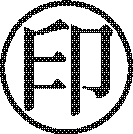 区   分宮城県議会議員一般選挙投 票 用 紙枚外　封　筒枚内　封　筒枚